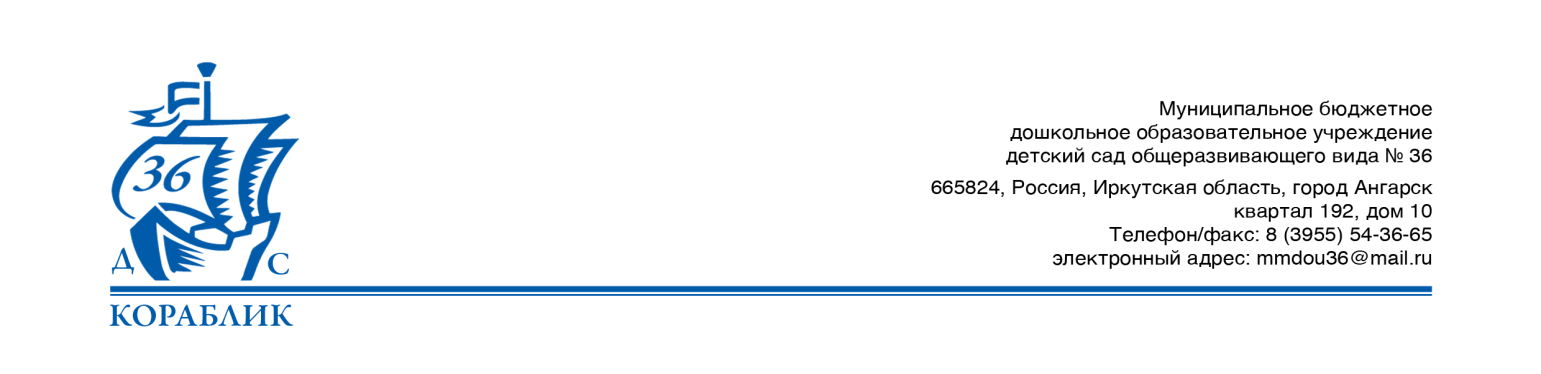 Мониторинг числа активных воспитанниковДатаСписочный составКоличество посещений%07.10.20202068541,26